	บันทึกข้อความ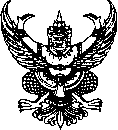 ส่วนราชการ  สำนักงานเขตลาดพร้าว (ฝ่ายปกครอง โทร./โทรสาร 0 2569 7780 หรือโทร. 6907-08)                                       ที่   กท 6601/	วันที่               เรื่อง   ก..........................................เรียน	ก..........................................ก.........................................................................................................................................................................................................................................................................................................................................................................................ก.........................................................................................................................................................................................................................................................................................................................................................................................ก..........................................(พิมพ์ชื่อเต็ม)ตำแหน่ง